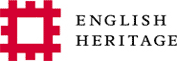 Drone/UAV Film and Photography Enquiry Form CAA Registration Certificate  Drone Insurance Certificate Drone Technical Specifications Document Risk Assessment for proposed filming Method Statement for proposed filming, to include flight plan List of Local Authorities contacted, including contact name and number for eachOnce completed, please return this form to filming.enquiries@english-heritage.org.uk via email.Please note: Please note that this document is an application to film only. It does not grant permission to conduct a flight, film or take photographs using a drone/UAV at English Heritage Trust properties. Permission is granted only once a contract has been signed by both parties.There will be a location fee for all drone bookings. This will be advised on submission of this form and excludes VAT. Additional staffing costs will be applicable.You must carry out a recce visit before your booking to fly a drone/UAV takes place. All recces must be booked with at least 3 working days’ notice through the filming department. Any unsolicited recces are subject to rejection upon arrival.You will be asked to supply a copy of your Public Liability Insurance document prior to hire, along with a full risk assessment for any activity to be carried out on or over any English Heritage Trust property prior to the shoot. All necessary paperwork and payment must be submitted at a minimum of 3 working days before the start date of a project.Failure to supply supporting documents as listed will result in the enquiry being rejected.We reserve the right to decline any requests to film or photograph English Heritage Trust property.We do not permit unscheduled drone flights on or over English Heritage Trust properties.Signed:On behalf of Production CompanyA: General Contact Information: A: General Contact Information: A: General Contact Information: A: General Contact Information: A: General Contact Information: A: General Contact Information: A: General Contact Information: A: General Contact Information: A: General Contact Information: Date of Application:Contact:Name: Name: Name: Contact:Job Title:Job Title:Job Title:Contact:Email Address:Email Address:Email Address:Contact:Telephone: Telephone: Telephone: Drone Insurance details:Insurer:Insurer:Insurer:Drone Insurance details:Policy number:Policy number:Policy number:Drone Insurance details:Amount insured: Amount insured: Amount insured: Invoice Address (if different from above):Contact Name:Contact Name:Contact Name:Invoice Address (if different from above):Job Title:Job Title:Job Title:Invoice Address (if different from above):Address: Address: Address: Invoice Address (if different from above):Telephone:Telephone:Telephone:Invoice Address (if different from above):Email: Email: Email: B: Enquiry Information: B: Enquiry Information: B: Enquiry Information: B: Enquiry Information: B: Enquiry Information: B: Enquiry Information: B: Enquiry Information: B: Enquiry Information: B: Enquiry Information: Property of Interest*:*Please be advised that we do not permit flights within the interiors of any buildings on our properties.Date(s) of Interest: If enquiry spans multiple days, please indicate the how your schedule will be broken down for preparation/filming/strikeTime on site from/to:C: Project InformationC: Project InformationC: Project InformationC: Project InformationC: Project InformationC: Project InformationC: Project InformationC: Project InformationC: Project InformationProject Title: Please check as appropriate:Live BroadcastLive BroadcastLive BroadcastLive BroadcastPre-recordedPre-recordedNature of Programme (delete as applicable)Feature film / TV Series / Documentary / Drama-Documentary /  Commercial /Promotional Piece / Editorial Stills / Advertising Stills / Other (please specify)Feature film / TV Series / Documentary / Drama-Documentary /  Commercial /Promotional Piece / Editorial Stills / Advertising Stills / Other (please specify)Feature film / TV Series / Documentary / Drama-Documentary /  Commercial /Promotional Piece / Editorial Stills / Advertising Stills / Other (please specify)Feature film / TV Series / Documentary / Drama-Documentary /  Commercial /Promotional Piece / Editorial Stills / Advertising Stills / Other (please specify)Feature film / TV Series / Documentary / Drama-Documentary /  Commercial /Promotional Piece / Editorial Stills / Advertising Stills / Other (please specify)Feature film / TV Series / Documentary / Drama-Documentary /  Commercial /Promotional Piece / Editorial Stills / Advertising Stills / Other (please specify)Feature film / TV Series / Documentary / Drama-Documentary /  Commercial /Promotional Piece / Editorial Stills / Advertising Stills / Other (please specify)Feature film / TV Series / Documentary / Drama-Documentary /  Commercial /Promotional Piece / Editorial Stills / Advertising Stills / Other (please specify)Project Synopsis: (please include details of the content to be filmed at site)Are you looking to represent the site as itself? Distribution channel/Publication and date: D: Details of ProjectNumber of Crew:Number of Cast:Number of Cast:Number of Cast:Please indicate if your shoot may involve any of the following:Please indicate if your shoot may involve any of the following:Please indicate if your shoot may involve any of the following:Please indicate if your shoot may involve any of the following:Please indicate if your shoot may involve any of the following:Please indicate if your shoot may involve any of the following:Please indicate if your shoot may involve any of the following:Please indicate if your shoot may involve any of the following:Please indicate if your shoot may involve any of the following:Children/Animals/Action VehiclesIf you have noted any of the requirements please give details:If you have noted any of the requirements please give details:If you have noted any of the requirements please give details:If you have noted any of the requirements please give details:If you have noted any of the requirements please give details:If you have noted any of the requirements please give details:If you have noted any of the requirements please give details:If you have noted any of the requirements please give details:Audio PlaybackIf you have noted any of the requirements please give details:If you have noted any of the requirements please give details:If you have noted any of the requirements please give details:If you have noted any of the requirements please give details:If you have noted any of the requirements please give details:If you have noted any of the requirements please give details:If you have noted any of the requirements please give details:If you have noted any of the requirements please give details:Nudity/ViolenceIf you have noted any of the requirements please give details:If you have noted any of the requirements please give details:If you have noted any of the requirements please give details:If you have noted any of the requirements please give details:If you have noted any of the requirements please give details:If you have noted any of the requirements please give details:If you have noted any of the requirements please give details:If you have noted any of the requirements please give details:Representations of the Emergency Services/Armed Forces/SecurityIf you have noted any of the requirements please give details:If you have noted any of the requirements please give details:If you have noted any of the requirements please give details:If you have noted any of the requirements please give details:If you have noted any of the requirements please give details:If you have noted any of the requirements please give details:If you have noted any of the requirements please give details:If you have noted any of the requirements please give details:Details of Drone Equipment make and model: Details of any other Equipment: No. of vehicles required  and their size (Car, Sprinter Van, Luton etc.)If the shoot involves any of the following, please detail: Drones/helicopters/explosions/fire/stunts/firearms/gunfire sounds/wet down/wind machines/smoke machines/candles/smoking/blood squibsE: Documents to be supplied with submission of this applicationE: Documents to be supplied with submission of this applicationE: Documents to be supplied with submission of this applicationE: Documents to be supplied with submission of this applicationE: Documents to be supplied with submission of this applicationE: Documents to be supplied with submission of this applicationE: Documents to be supplied with submission of this applicationE: Documents to be supplied with submission of this applicationE: Documents to be supplied with submission of this application